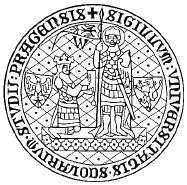 Tisková zpráva, Přírodovědecká fakulta UK                                                                                     Praha 9.3.2012Kniha Alchymie a Rudolf II. Vladimíra Karpenka a Ivo Purše, která neměla původně ani vzniknout, získala zvláštní Cenu poroty za rok 2011.Kniha Alchymie a Rudolf II. autorů Vladimíra Karpenka a Ivo Purše získala zvláštní Cenu poroty, kterou uděluje Středisko společných činností AV ČR, v.v.i., divize Nakladatelství Academia. Autoři této knihy se snažili zmapovat alchymii v době panování Rudolfa II. ve vztahu k období mimořádného rozkvětu, jímž rudolfínské období bezesporu bylo. Z původního záměru, kdy měl vzniknout pouze nevelký katalog k výstavě o rudolfínské alchymii, vzniklo ucelené komplexní dílo, jež si podrobně všímá nejen alchymie, ale i osobností, které v té době působily ve službách císařského dvora.Kniha Alchymie a Rudolf II. je pokusem zmapovat v co nejširší podobě především alchymii  v době panování Rudolfa II., přičemž snahou bylo ukázat, že šlo o období mimořádného rozkvětu nikoli pouze alchymie. Tu není možné posuzovat izolovaně od ostatních věd,  což se projevilo v rudolfínské době v plné šíři, mimo jiné díky velkorysému císařovu mecenátu. Tehdy buď přímo ve službách dvora, v jeho nejbližším okolí, ale také  u významných šlechticů, působily osobnosti zabývající se jak alchymií, tak medicínou, mineralogií, báňských a hutním dílem. Z českých učenců lze připomenout skutečně renesančního polyhistora Tadeáše Hájka z Hájku, pozoruhodnými postavami z ciziny byli například polský alchymista Michael Sendivogius, jenž v Praze vydal jeden   z nejvýznamnějších alchymických spisů 17. století. Tento muž, který byl „na stopě kyslíku“, zůstal věrný svému alchymickému zaměření a výsledky svých pokusů interpretoval v rámci této nauky. Anselmus Boëtius de Boodt, rodák z Brugg, sepsal v Praze první systematickou klasifikaci minerálů, základní spis sloužící následujících skoro dvě stě let. Za zmínku stojí  i krátké působení Tycha Braha. V díle o rudolfínské době nelze pominout mimořádně zajímavé postavy, jimiž byli Angličané John Dee a Edward Kelly. Druhý jmenovaný, příklad alchymického podvodníka, je dodnes postavou zdaleka ne probádanou,  spíše lze říci záhadnou. Týž přívlastek patří proslulému Voynichovu rukopisu; současný stav bádání o něm je v knize uveden.Z tohoto stručného výčtu vyplývá především závěr, že Rudolf II. byl mimořádně vzdělaná osobnost, širokého záběru, rozhodně ne „šílený císař“, jak se někdy uvádí. Současně je nasnadě, že dílo tak rozsáhlé není v možnostech jednoho autora. Kromě dvou editorů se na něm podílelo některými kapitolami dalších třináct odborníků, domácích i zahraničních (USA, Velká Británie, Rakousko, Polsko, Holandsko, Japonsko). Vznik knihy Alchymie a Rudolf II. byl dost dramatický, původně mělo totiž jít pouze  o nevelký katalog k výstavě o rudolfinské alchymii plánované na podzim 2010. Na jaře toho roku se však ukázalo, že instituce, které měly výstavu pořádat, nemají dost finančních prostředků. Připravovaný katalog se Akademie věd ČR rozhodla rozšířit na knihu. Oba editoři proto oslovili tuzemské a zahraniční odborníky, kteří během jednoho roku napsali texty. Vstřícnost domácích i zahraničních knihoven a archívů, ale i nemalé úsilí obou editorů, dali vzniknout v poměrně krátkém čase vysoce kvalitní publikaci, jež právem získala Cenu poroty za rok 2011.Kontaktní osoba: prof. RNDr. Vladimír Karpenko, CSc.		      vladimir.karpenko@natur.cuni.cz 		      tel.: 221951302Ceny Nakladatelství AcademiaZáměrem projektu je především upozornit širokou veřejnost na kvalitní odbornou literaturu, která vychází v rámci jednotlivých ústavů Akademie věd ČR, či v Nakladatelství Academia. Vědečtí pracovníci získávají možnost prezentovat svoji publikační činnost další formou.
Porota je tvořena sedmi zástupci různých pracovišť AV ČR a uznávaným českým novinářem dlouhodobě se zabývajícím vědou a výtvarníkem. I letos porota zasedla pod vedením                     doc. RNDr. Evy Zažímalové, CSc.Více na: http://www.academia.cz/ceny-nakladatelstvi-academia-za-rok-2011.htmlProf. RNDr. Vladimír Karpenko, CSc.Profesor Vladimír Karpenko ukončil  roku 1966 studium chemie na Přírodovědecké fakultě Univerzity Karlovy v Praze, dodnes zde působí na katedře fyzikální                                a makromolekulární chemie. Věnuje se biofyzikální chemii, struktuře a stabilitě bílkovin,    a současně starším dějinám chemie (alchymie). Z obou těchto oborů publikoval přes 100 prací v mezinárodních časopisech. Současně se dlouhodobě věnuje popularizaci vědy v různých mediích. Je autorem nebo spoluautorem šesti skript z fyzikální chemie,                        a několika knih z obou uvedených oborů (m. j. Tajemství magických čtverců, Půdorys, Praha 1997, Alchemical Coins and Medals, Mclean Publ., Glasgow 1998, Biofysikální chemie, 2. vyd., Academia, 2000, Alchymie. Nauka mezi snem a skutečností, Academia, Praha 2007, Alchymie. Svět pohádek a legend, Academia, Praha 2008), přispěl kapitolami do několika dalších knih a encyklopedií v tuzemsku i v zahraničí. Je členem několika vědeckých společností českých i zahraničních a také redakčních rad. 1. Vědecké společnostiThe Society for the History of Alchemy and Chemistry (V. Británie, člen od 1978)The Planetary Society (USA, člen od 1989)Hermetic Academy (USA, součást Americké religionistické společnosti, Iowa State University, člen od 2003) Česká chemická společnost (člen od 1976)Česká společnost pro dějiny věd a techniky (člen od 1976, 1994 - 98 člen výkonného výboru, 1998 - 2000 místopředseda, 2001 - člen hlavního výboru)2.  Redakční radyVědecká rada časopisu HYLE (An International Journal for the Philosophy of Chemistry, Karlsruhe, SRN, člen od r. 1998)Redakční rada časopisu Dějiny věd a techniky (člen od r. 1999)Člen redakční rady (editorial board) časopisu The Science Education Review (SER), Austrálie (od  r. 2006)Člen mezinárodního poradního sboru řady Práce z dějin techniky a přírodních vědČlen mezinárodního poradního sboru Acta historiae rerum naturalium necnon technicarum3. Vědecká a jiná ocenění1976 diplom za 9 let dobrovolné spolupráce s Chemical Abstracts Service (USA)1989 Certificate of Appreciation, Southern Illinois University (USA) za spolupráci              v projektu “The Evolution of Modern Chemistry”1989 Men of Achievement, certificate of merit, International Biographical Centre         “Research Fellow” - čestná plaketa American Biographical Institute2003 Oustanding Paper Award 2003, Division of the History of Chemistry, American   Chemical Society, za publikaci: V. Karpenko: Die Edelgeborne Jungfer Alchymia: The Final Stage of European Alchemy, Bull. Hist. Chem. (USA), 25, 50-63 (2000).Přírodovědecká fakulta Univerzity Karlovy v Praze Přírodovědecká fakulta Univerzity Karlovy v Praze byla založena v roce 1920 jako pátá fakulta Univerzity Karlovy,  jedné z nejstarších vzdělávacích institucí v Evropě. Patří mezi nejlepší výukové a výzkumné instituce v České republice. Podle výsledků výzkumu a vývoje,  jež jsou každoročně uveřejňovány vládní Radou pro výzkum a vývoj,  patří na nejvyšší  místa mezi výzkumnými institucemi v Česku. Její pracovníci jsou autory či spoluautory desítek článků v prestižních časopisech Nature a Science. Ve vědě i výuce je partnerem špičkových světových univerzit. Řada akademických pracovníků úspěšně působila na významných světových pracovištích.V současnosti tvoří Přírodovědeckou fakultu Univerzity Karlovy v Praze třicet jedna kateder     a šest ústavů. Reprezentativní součástí fakulty jsou tři muzea, soustřeďující unikátní sbírky historických map, nerostů a fosílií, a rozsáhlá botanická zahrada. V souladu s evropskými výukovými trendy, poskytuje Přírodovědecká fakulta UK vzdělání ve třech navazujících stupních: bakalářském, magisterském a doktorském. V sedmdesáti akreditovaných oborech studuje v současnosti téměř pět tisíc studentů. Jejich výuku a odbornou přípravu zajišťuje                 na sedm set pedagogických, vědeckých a technických pracovníků.  